ΘΥΜΑΜΑΙ ΤΟ ΜΙΣΟ ΚΑΙ ΤΟ ΔΙΠΛΑΣΙΟΠώς βρίσκω το μισό και το διπλάσιο ενός αριθμού;Aν δεν θυμάσαι ακολούθησε τον σύνδεσμο Δοκίμασε τις δυνάμεις σου παίζοντας εδώ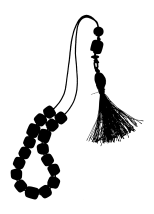 Λύσε τα προβλήματαΟ παππούς μου έχει ένα κομπολόι με 15 άσπρες χάντρες και διπλάσιες ασημί χάντρες. α)Πόσες είναι οι ασημί  χάντρες του κομπολογιού;___________________________________________________________________β) Πόσες χάντρες έχει συνολικά το κομπολόι;___________________________________________________________________Ο Περικλής  έχει στη συλλογή του 42 γραμματόσημα. Η αδερφή του η Νάντια έχει τα μισά. 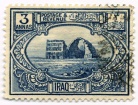 α)Πόσα γραμματόσημα έχει η Ελισάβετ;β) Πόσα γραμματόσημα έχουν και οι δυο μαζί;___________________________________________________________________Συνέχισε λύνοντας το αριθμόλεξο που ακολουθεί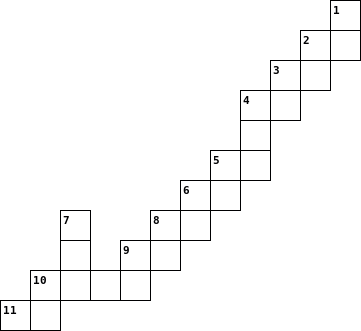 